合作對象同意書參考格式____年新北市政府文化局社區營造一般性補助計畫合作對象同意書○○○○○○○○(合作個人/團隊) 為支持參與社區公共事務培養公民意識，促發在地認同、協助社區活化及永續發展理念，同意成為○○○（申請人)辦理○○○○○○○(計畫名稱)之合作對象，若該行動計畫獲得核定補助，願意合作並協助落實該行動計畫相關執行事項。 此致          ○○○（申請人姓名）合作團體單位章：（合作個人免填）立同意書人：（合作個人簽章或合作團體負責人章）
合作團體立(備)案字號/合作個人身分證字號：電話/手機：E-mail:聯絡地址:中華民國    　　　 年 　　　   月  　　　  日授權書參考格式
(成果資料涉及第三人著作權時請取得第三方授權)授權書立書人即              (原著作之名稱)之著作財產權人○○○，因 ○○○(受補助者)履行與文化局間依「新北市政府辦理社區營造補助作業要點」所完成的著作「               (計畫名稱)成果報告書」內有利用立書人著作之行為，立書人已知悉並同意文化局利用。  此致新北市政府文化局立書人：　　　　　　　　　　　　　　　　　　　　　　 (簽章)身分證字號：地址：電話：中華民國       年       月       日授權書參考格式
(成果資料涉及第三人著作權時請取得第三方授權)授權書立書人即              (原著作之名稱)之著作財產權人○○○，因 ○○○(受補助者)履行與文化局間依「新北市政府辦理社區營造補助作業要點」所完成的著作「○○○ (計畫名稱) 成果報告書」內有利用立書人著作之行為，立書人已知悉並同意文化局利用。  此致新北市政府文化局立書人：　　　　　　　　　　　　　　　　　　　　　（團體大章）代表人：　　　　　　　　　　　　　　　　  　　　(代表人簽章)地址：電話：中華民國       年       月       日個人支領各項經費領據參考格式領      據文宣品參考範例如下圖例，請於海報、摺頁、電子文宣等宣傳品上標明廣告指導單位：文化部、新北市政府主辦單位：新北市政府文化局等字樣，字型大小與位置無限制，能清楚辨識即可。可依實際情況以受獎補助團體為「承辦單位」或加上「協辦單位」等相關資訊。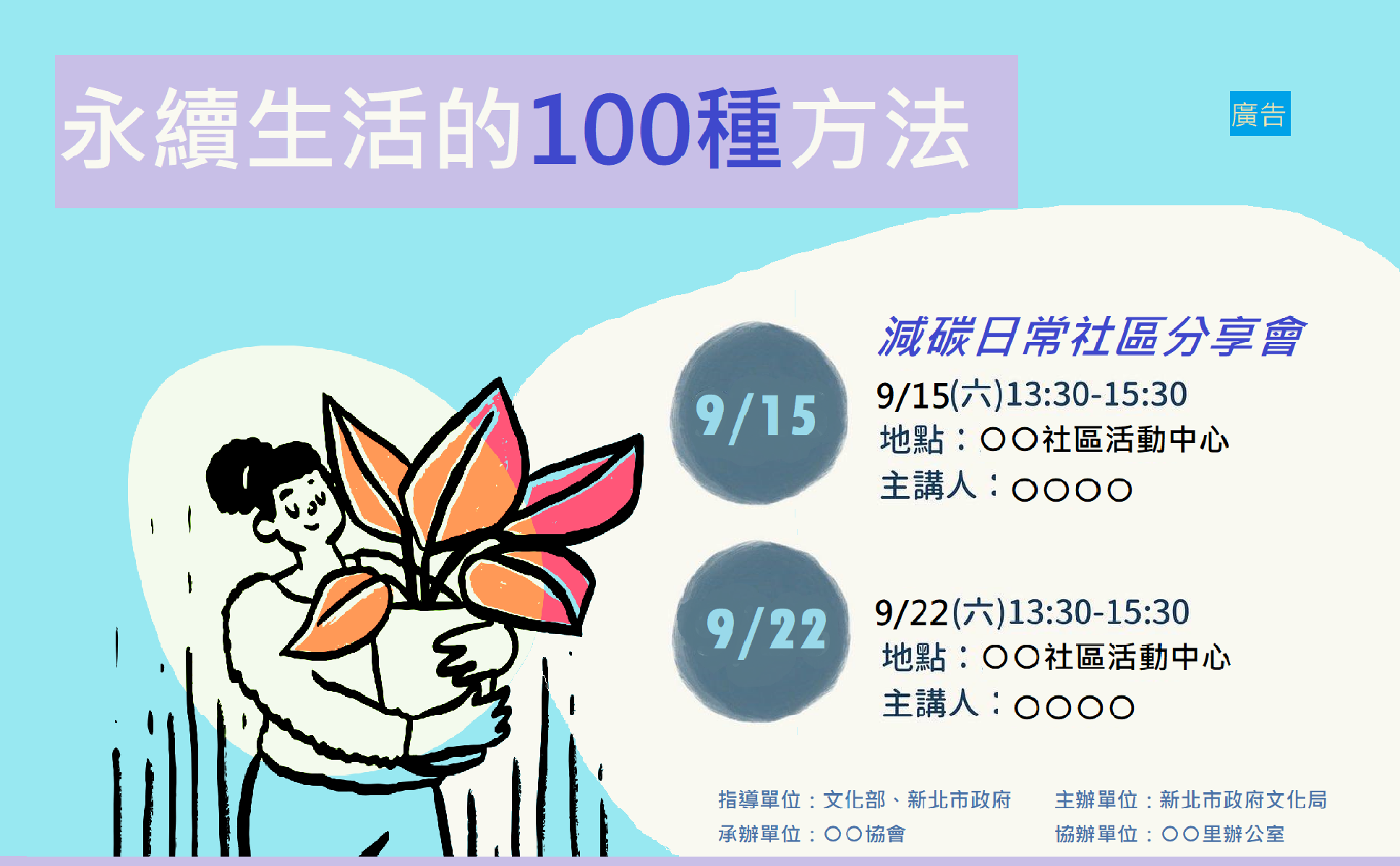 茲領到：(個人姓名)新臺幣 　　   萬  壹 仟 肆 佰 陸 拾 肆 元整（NT$1,464）上款係付　　年   月   日（　　時　　分至　　時　　分）用途：○○○○○計畫-臨時工時支薪資(183元×8小時)，簽到表如後附
(請依計畫書經費表科目填寫實際用途，並檢附相關文件)具領人：               簽章（請以本名正楷書寫）國民身分證統一編號：                電話：              郵遞區號:        戶籍地址：                                                  外籍人士，請詳填以下資料：本給付年度內按所得人護照入出境簽證日，累積在華是否已滿183日？□是  居留証號碼/國籍：                                       □否  護照號碼/國籍：                                               西元出生年月日：                                        中    華    民    國  　　  年      月      日